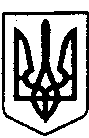 ЛЕТИЧІВСЬКА СЕЛИЩНА РАДАЛЕТИЧІВСЬКОГО РАЙОНУ ХМЕЛЬНИЦЬКОЇ ОБЛАСТІ РІШЕННЯVII скликання Вісімдесят дев’ятої сесії 26.06.2020р                                       Летичів                                                    № 4Про внесення змін до Програмирозвитку первинної медико-санітарноїдопомоги Летичівської селищної радина 2019-2021 рокиКеруючись пунктом 22 частини 1 статті 26 Закону України «Про місцеве самоврядування в Україні», заслухавши та обговоривши інформацію про внесення змін до Програми розвитку медико-санітарної допомоги Летичівської селищної ради, селищна радаВ И Р І Ш И Л А :1. Внести зміни до Програми розвитку первинної медико-санітарної допомоги Летичівської селищної ради на 2019-2021 роки:             1.1. Додатково передбачити у 2020 році обсяг фінансування в сумі 17,0тис.грн. на виконання заходів Програми.  2. Внести зміни в додатки 1,2,3 до Програми, передбачивши обсяг фінансових ресурсів, необхідних для її реалізації, в сумі  5036,8 тис.грн.   3. Дане рішення довести до відома виконавців Програми.  4. Контроль за виконанням цього рішення покласти на постійну комісію селищної ради з питань охорони здоров’я, освіти, культури, молоді, фізкультури і спорту (голова комісії Варченко М.Л.).Селищний голова                                                       ІГОР ТИСЯЧНИЙ